Indian Fertility Society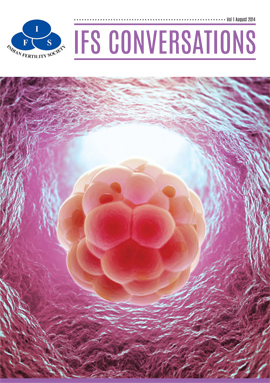 ART Fellowship (Clinical) -2014Final ExamAdmit CardName		:________________________Age	:_______________________					Address	:______________________________________________				Roll No.		:________________________Exam Date  		: ________________________				Exam Time 		: ________________________				Exam Centre		: ________________________				Reporting time 	: ________________________				InstructionsPlease carry 1 your photo ID 2 log book3 drawing toolsAuthorized Signatory 